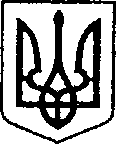 УКРАЇНАЧЕРНІГІВСЬКА ОБЛАСТЬН І Ж И Н С Ь К А    М І С Ь К А    Р А Д АсесіяVIIІскликанняР І Ш Е Н Н ЯВід 19 серпня 2021 р.		          м. Ніжин			 № 2-12/2021Про внесення змін до підпункту3.1. пункту 3., п.п. 3.4.2., 3.4.3.підпункту 3.4.пункту 3 рішення Ніжинської міської ради від 04 лютого 2021 року №5-6/2021 «Про визначення проектів-переможців громадського бюджету 2021 року та подальше їх фінансування»У відповідності до ст. ст. 26, 42, 59 Закону  України  «Про місцеве  самоврядування  в Україні», Регламенту Ніжинської міської ради VІІІ скликання, затвердженого  рішенням  Ніжинської міської ради від 27 листопада 2020 року № 3-2/2020, рішення Ніжинської міської ради від 24 квітня 2019 року № 7– 54/2019 «Про затвердження Положення про громадський бюджет (бюджет участі) Ніжинської міської об’єднаної територіальної громади», протоколу №8 від 22.07.2021 засідання робочої групи з питань громадського бюджету Ніжинської міської об’єднаної територіальної громади, Ніжинська міська рада вирішила:1.Внести зміни до підпункту 3.1. пункту 3., п.п. 3.4.2., 3.4.3. підпункту 3.4.пункту 3 рішення Ніжинської міської ради від 04 лютого 2021 року №5-6/2021 «Про визначення проектів-переможців громадського бюджету 2021 року та подальше їх фінансування»та подальше їх фінансування» та викласти їх у наступній редакції:«3.1.Виконавчому комітету Ніжинської міської ради на фінансування проєктів: «Молодь Reсords» на суму 99 999 грн. (КПКВК 0213133, КЕКВ 2610 – 19 781 грн., КЕКВ 3210 – 80 218  грн.)».«3.4. Відділу з питань фізичної культури та спорту Ніжинської міської ради на фінансування проєктів:3.4.2. «Створення простору для занять ізстрітболу «Стрітбол-Ніжин»» на суму 95 000 грн. (КПВК 1115061, КЕКВ 3110 – 95 000 грн.).3.4.3. «Встановлення спортивного комплексу ВОРКАУТ для мешканцівмікрорайону по вул. Незалежності» на суму 98 500 грн. (КПВК 1115061, КЕКВ 2240 – 98 500 грн.)».2.Виконавчому комітету Ніжинської міської ради, відділу з питань фізичної культури та спорту Ніжинської міської ради забезпечити виконання проектів-переможців.3. В.о.начальника відділу інформаційно-аналітичної роботи та комунікацій з громадськістю Гук О.О. забезпечити оприлюднення цього рішення протягом п’яти календарних днів після його прийняття.4.Організацію виконання рішення покласти на заступника міського голови з питань діяльності виконавчих органів ради Смагу С.С.5.Контроль  за  виконанням  рішення  покласти  на  постійну комісію міської ради з питань соціально-економічного розвитку, підприємництва, інвестиційної діяльності, бюджету та фінансів (голова комісії Мамедов В.Х.).Міський голова                                                          ОлександрКОДОЛА